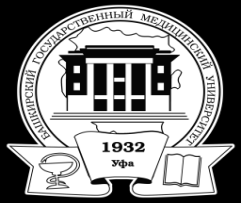                                        ФЕДЕРАЛЬНОЕ ГОСУДАРСТВЕННОЕ БЮДЖЕТНОЕ ОБРАЗОВАТЕЛЬНОЕ УЧРЕЖДЕНИЕ ВЫСШЕГО ОБРАЗОВАНИЯ                     БАШКИРСКИЙ  ГОСУДАРСТВЕННЫЙ  МЕДИЦИНСКИЙ УНИВЕРСИТЕТ                 МИНИСТЕРСТВА  ЗДРАВООХРАНЕНИЯ РОССИЙСКОЙ ФЕДЕРАЦИИПЕРЕЧЕНЬ ВОПРОСОВ ДЛЯ ПОДГОТОВКИК ГОСУДАРСТВЕННОМУ ЭКЗАМЕНУпо направлению подготовки 30.06.01 Фундаментальная медицинапо специальности 14.03.02 Патологическая анатомияКакие общемировые тенденции развития современной педагогической науки вам известны? Охарактеризуйте их. Дайте характеристику основной терминологии (5-6 понятий) педагогической науки. В чем заключается сущность целостного педагогического процесса? Охарактеризуйте его. Чем характеризуется современная государственная политика в области образования? Закон «Об образовании в Российской Федерации». В чем состоит вклад ученых-медиков в развитие мировой педагогики (П.Ф. Лесгафт, И.М. Сеченов, И.П. Павлов)? Педагогическая деятельность хирурга Н.И. Пирогова. Что представляет собой дидактика? Каковы научные основы процесса обучения (культурологические, нормативные, психологические, этические, физиологические, информационные)? В чем заключаются психолого-педагогические компоненты содержания высшего медицинского образования? Научные основы определения содержания образования: факторы, влияющие на отбор содержания, компоненты содержания, подходы к определению содержания. Что представляют собой образовательный стандарт высшей школы, учебный план, учебная программа как основа организации образовательного процесса в вузе? Охарактеризуйте их. Перечислите и раскройте принципы обучения в контексте решения основополагающих задач образования. Дайте психолого - дидактическую характеристику форм организации учебной деятельности. Что представляет собой самостоятельная работа студентов как развитие и самоорганизация личности обучаемых? Что представляет собой лекция как ведущая форма организации образовательного процесса в вузе? Развитие лекционной формы в системе вузовского обучения (проблемная лекция, лекция вдвоѐм, лекция - пресс-конференция, лекция с заранее запланированными ошибками). Какие классификации методов обучения вам известны? Дайте краткую характеристику методов обучения.Как взаимосвязаны методы и приемы обучения? Охарактеризуйте активные методы обучения (не имитационные и имитационные). В чем заключаются теоретические основы интенсификации обучения посредством использования технологий обучения? Предметно-ориентированные, личностно-ориентированные педагогические технологии в вузе. Какие классификации педагогических технологий вам известны? В чем заключается возможность их применения в практике медицинского вуза? Дайте характеристику технологии контекстного обучения, технологии проблемного обучения, технологии модульного обучения. Что представляют собой информационные технологии обучения, кейс-метод? Что представляют собой средства обучения и контроля как орудия педагогической деятельности? Характеристика средств обучения и контроля. В чем заключаются дидактические требования к использованию средств обучения? Какие типологии личности студента вам известны? Студент как субъект учебной деятельности и самообразования. Что понимается под педагогической коммуникацией? Сущность, структура педагогического общения; стили и модели педагогического общения. Каковы особенности педагогического общения в вузе? Что представляют собой конфликты в педагогической деятельности? Каковы способы их разрешения и предотвращения? Что представляет собой воспитание как общественное и педагогическое явление? В чем заключаются культурологические основания воспитательного процесса? Охарактеризуйте основные противоречия, закономерности и принципы воспитательного процесса. Что представляет собой обучающийся как объект воспитательно-образовательного процесса и как субъект деятельности? Педагогическое взаимодействие в воспитании? Назовите и охарактеризуйте основные направления воспитания личности. В чем заключается сущностная характеристика основных методов, средств и форм воспитания личности? Что представляет собой студенческий коллектив как объект и субъект воспитания? Педагог в системе воспитательно-образовательного процесса. Что представляет собой педагогическая практика аспирантов, в чем заключается порядок еѐ организации и проведения? Охарактеризуйте теоретико-методологические основания управления образовательными системами. Общемировые тенденции развития современной педагогической науки. Характеристика основной терминологии (5-6 понятий) педагогической науки. Сущность целостного педагогического процесса и его характеристика. Современная государственная политика в области образования. Закон «Об образовании в Российской Федерации». Вклад ученых-медиков в развитие мировой педагогики: П.Ф. Лесгафт, И.М. Сеченов, И.П. Павлов. Педагогическая деятельность хирурга Н.И. Пирогова. Дидактика в системе наук о человеке. Научные основы процесса обучения (культурологические, нормативные, психологические, этические, физиологические, информационные). Психолого-педагогические компоненты содержания высшего медицинского образования. Научные основы определения содержания образования: факторы, влияющие на отбор содержания, компоненты содержания, подходы к определению содержания. Образовательный стандарт высшей школы, учебный план, учебная программа как основа организации образовательного процесса в вузе. Принципы обучения в контексте решения основополагающих задач образования. Психолого - дидактическая характеристика форм организации учебной деятельности. Самостоятельная работа студентов как развитие и самоорганизация личности обучаемых. Лекция как ведущая форма организации образовательного процесса в вузе. Развитие лекционной формы в системе вузовского обучения (проблемная лекция, лекция вдвоѐм, лекция - пресс-конференция, лекция с заранее запланированными ошибками). Классификация методов обучения. Соотношение методов и приемов. Характеристика основных методов и приемов в обучении. Активные методы обучения (не имитационные и имитационные). Теоретические основы интенсификации обучения посредством использования технологий обучения. Классификации педагогических технологий, возможность их применения в практике медицинского вуза. Предметно-ориентированные, личностно-ориентированные педагогические технологии в вузе. Технология контекстного обучения; технология проблемного обучения; кейс-метод; технология модульного обучения; информационные технологии обучения, дистанционное образование. Понятия средства обучения и контроля как орудия педагогической деятельности. Характеристика средств обучения и контроля. Дидактические требования к использованию средств обучения. Студент как субъект учебной деятельности и самообразования. Типологии личности студента. Педагогическая коммуникация: сущность, содержание структура педагогического общения; стили и модели педагогического общения. Особенности педагогического общения в вузе. Конфликты в педагогической деятельности и способы их разрешения и предотвращения. Специфика педагогических конфликтов; способы разрешения конфликтов. Происхождение воспитания и основные теории, объясняющие этот феномен. Культурологические основания воспитательного процесса. Основные противоречия, закономерности и принципы воспитательного процесса. Обучающийся как объект воспитательно-образовательного процесса и как субъект деятельности. Педагогическое взаимодействие в воспитании. Основные направления воспитания личности. (Базовая культура личности и пути ее формирования.) Сущностная характеристика основных методов, средств и форм воспитания личности. Студенческий коллектив как объект и субъект воспитания. Педагог в системе воспитательно-образовательного процесса. Педагогическая практика аспирантов, порядок еѐ организации и проведения Теоретико-методологические основания управления образовательными системами.Патологическая анатомия: ее содержание, задачи. Значение для медицинской науки и практики здравоохранения.Теоретические основы патологической анатомии, их исторические корни. Диалектическое единство структуры и функции. Клинико-анатомическое и экспериментальное направления современной патологической анатомии. История развития патологической анатомии в мире и в России. Ведущие ученые, их заслуги перед наукой и практикой.Органопатология и нозология. Определение сущности болезней, понятие об их этиологии, патогенезе и патоморфозе. Проблема соотношения внешнего и внутреннего факторов в причинной обусловленности болезней.Методы патологической анатомии. Аутопсия как один из методов изучения сущности болезней, клинико-анатомический анализ. Прижизненная морфологическая диагностика: исследование биопсийного и операционного материалов, их значимость для динамического изучения болезней и лечебно-диагностического процесса. Цитологическая диагностика. Экспериментальное воспроизведение болезней.Методы исследования в современной патологической анатомии: темнопольная, фазово-контрастная, поляризационная, люминесцентная и электронная микроскопия, гистохимия, гистоэнзимохимия, иммуноморфология, морфометрия, математический анализ.Патологоанатомическая служба, принципы ее организации и значение в системе здравоохранения. Структура патологоанатомической службы Российской Федерации, Республики Башкортостан и города Уфы.Морфология повреждения. Смерть клетки – классификация, морфологические проявления. Обратимые и необратимые повреждения. Механизмы повреждения клетки.Апоптоз. Биологическая сущность. Морфологическая характеристика апоптоза и отличия ее от таковой при некрозе. Значимость апоптоза в физиологических условиях и при различных патологических состояниях.Некроз. Причины, механизмы развития, морфологическая характеристика. Клинико-морфологические формы некроза, их характеристика, исходы, пато- и морфогенез.Дистрофии. Определение, механизмы развития. Классификация.Паренхиматозные диспротеинозы. Этиология, пато- и морфогенез. Клинико-морфологическая характеристика. Методы диагностики, исходы.Системная прогрессирующая дезорганизация соединительной ткани как следстве ее деструкции: мукоидное набухание, фибриноидное набухание, гиалиноз. Этиология, пато- и морфогенез. Клинико-морфологическая характеристика. Методы диагностики, исходы.Амилоидоз. Этиология, пато- и морфогенез. Клинико-морфологическая характеристика. Методы диагностики, исходы.Липидозы. Этиология, пато- и морфогенез. Клинико-морфологическая характеристика. Методы диагностики, исходы. Жировые изменения миокарда, печени, почек. Приобретенные и врожденные нарушения обмена липидов.Нарушения обмена эндогенных пигментов – виды пигментов, механизмы образования, морфологическая характеристика и методы диагностики, исходы. Нарушения обмена гемосидерина (гемосидероз, гемохроматоз), билирубина (желтухи). Нарушения обмена липофусцина и меланина.Патологическое обызвествление (кальциноз): виды, этиология, пато- и морфогенез, морфологическая характеристика, диагностика, клинические проявления, исходы.Нарушения водно-электролитного баланса. Транссудат, водянка полостей, отек головного мозга и легких: клинико-морфологическая характеристика, пато- и морфогенез. Лимфостаз, лимфедема. Нарушения обмена калия.Классификация расстройств кровообращения. Артериальное и венозное полнокровие. Этиология, патогенез, виды. Морфология изменений внутренних органов при остром и хроническом венозном застое.Ишемия: определение, причины, механизмы развития, морфологическая характеристика, методы диагностики, клиническое значение. Роль коллатерального кровообращения. Острая и хроническая ишемия.Шок. Определение, виды, механизмы развития, стадии, морфологическая характеристика. Внутренняя и внешняя системы гемокоагуляции. Тромбоз: причины, механизмы формирования тромба, местные и общие факторы тромбообразования. Тромб, его виды, морфологическая характеристика. Значение и исходы тромбоза.Кровотечения и кровоизлияния: причины, виды, механизмы развития. Геморрагический диатез. Синдром ДВС.Эмболия: причины, виды, морфологическая характеристика, исходы и значение. Тромбоэмболический синдром. Тромбоэмболия легочной артерии.Инфаркт. Определение, причины, классификация, морфологическая характеристика разных видов. Осложнения, исходы.Понятие и биологическая сущность воспаления. История учения о воспалении. Клинические проявления воспаления (местные и системные). Этиология и патогенез. Медиаторы воспаления (плазменные и клеточные). Стадии воспалительного ответа.Острое воспаление. Этиология и патогенез. Реакции кровеносных сосудов. Экссудация. Виды экссудативного воспаления: морфологическая характеристика, исходы.Хроническое воспаление: этиология, патогенез, клеточные кОПОПерации. Морфологические особенности, исходы. Гранулематозное воспаление: этиология, патогенез, клинико-морфологические особенности, методы диагностики, клеточная кинетика гранулемы, виды гранулем. Гранулематозные заболевания.Регенерация: определение и биологическая сущность, связь с воспалением. Виды и механизмы регенерации. Кинетика заживления ран. Морфогенез грануляционной ткани и рубца. Роль гуморальных и клеточных факторов. Патологическая регенерация (замедленное заживление, фиброматозы, келоид), клиническое значение.Реакции гиперчувствительности. Определение, типы, механизмы развития, клинико-морфологическая характеристика.Аутоиммунизация и аутоиммунные болезни. Определение, механизмы развития, клиническое значение. Роль инфекционных агентов.Иммунодефициты. Определение, этиология, классификация. Синдром приобретенного иммунодефицита (СПИД). СПИД-ассоциированные заболевания. Физиологическая и патологическая адаптация. Фазный характер течения процесса адаптации. Виды адаптационных изменений. Гиперплазия, гипертрофия, атрофия, метаплазия: причины, патогенез, клинико-морфологическая характеристика, исходы.Контроль и регуляция клеточной пролиферации. Клеточный цикл. Молекулярные механизмы регуляции клеточного роста. Факторы роста и цитокины. Ингибиторы роста.Опухоли: определение, роль в патологии человека. Факторы риска опухолевого роста. Номенклатура и принципы классификации. Гистогенез и дифференцировка, основные свойства опухоли. Сравнительная характеристика добро- и злокачественных опухолей. Предопухолевые процессы. Молекулярные основы онкогенеза. Этиология и патогенез опухолей. Классификация канцерогенов. Онкогены и антионкогены. Механизмы активации онкогенов. ПротивОПОПухолевый иммунитет. Иммунотерапия и генная терапия опухолей.Характеристика опухолевого процесса. Опухолевая прогрессия. Виды роста опухоли. Метастазирование опухолей: основные закономерности. Вторичные изменения в опухолях. Влияние опухоли на организм. Паранеопластические синдромы.Современные методы морфологической диагностики опухолей. Значение иммуногистохимии. Роль биопсии в ранней диагностике опухолей.Доброкачественные и злокачественные эпителиальные опухоли: гистогенез, классификация, морфологическая характеристика.Доброкачественные и злокачественные мезенхимальные опухоли: гистогенез, классификация, морфологическая характеристика.Понятие о наследственных, семейных и врожденных заболеваниях. Механизмы развития.Значение окружающей среды в патологии человека. Заболевания, вызванные физическими и химическими факторами. Хронические лекарственные воздействия. Проблемы рационального питания.Диагноз. Определение понятия. Структура и принципы построения клинического и патологоанатомического диагнозов. Основное заболевания, осложнение основного заболевания, сопутствующее заболевание. Комбинированное основное заболевание (фоновые, сочетанные и конкурирующие заболевания). Клинико-морфологический эпикриз. Принципы сличения клинического и патологоанатомического диагнозов. Расхождение диагнозов: категории, причины.. Значение клинико-анатомических конференций для повышения качества лечебно-диагностического процесса.  Смерть. Признаки смерти и посмертные изменения. Понятие о внутриутробной, клинической, биологической смерти. Скоропостижная смерть. Атеросклероз. Эпидемиология, факторы риска. Современные данные об этиологии и патогенезе. Морфогенез, строение атеросклеротической бляшки. Органные поражения при атеросклерозе.Артериальная гипертензия. Эпидемиология, диагностические критерии. Эссенциальная гипертензия (гипертоническая болезнь) и вторичная (симптоматическая) гипертнезия. Гипертоническая болезнь: факторы риска, причины развития, патогенез, морфологические изменения в сосудах и сердце.Ишемическая болезнь сердца. Определение, эпидемиология, связь с атеросклерозом и гипертензией. Этиология и патогенез, факторы риска. Хроническая ишемическая болезнь сердца: клинико-морфологическая характеристика, исходы, осложнения, причины смерти.  Инфаркт миокарда: причины, классификация, динамика биохимических и морфофункциональных изменений в миокарде. Морфология острого, рецидивирующего, повторного инфаркта миокарда. Исходы, осложнения, причины смерти.Цереброваскулярные заболевания. Инфаркт (ишемический инсульт) головного мозга. Причины, клинико-морфологическая характеристика. Внутричерепные кровоизлияния.Ревматизм: этиология, классификация, пато- и морфогенез, морфологическая характеристика и методы диагностики. Эндокардит, миокардит, перикардит и панкардит: классификация, клинико-морфологическая характеристика, осложнения, исходы. Висцеральные поражения при ревматизме.Инфекционный эндокардит: классификация, этиология, патогенез, морфологическая характеристика, исходы, осложнения, прогноз. Неинфекционный тромбоэндокардит. Эндокардит при системной красной волчанке. Карциноидный эндокардит.Врожденные и приобретенные пороки сердца. Классификация, причины, клинико-морфологическая характеристика. Протезирование клапанов сердца. Осложнения, возникающие при наличии искусственных клапанов.Болезни миокарда: кардиомиопатии, миокардиты. Понятие, классификация, этиология, патогенез, клинико-морфологическая характеристика, исходы, осложнения, причины смерти.Анемии: причины, патогенез, классификация. Клинико-морфологическая характеристика отдельных видов анемий.Острые лейкозы: современные методы диагностики, стадии течения, клинико-морфологическая характеристика, осложнения, причины смерти. Лекарственный патоморфоз.Хронические лейкозы: классификация, методы диагностики, стадии течения, клинико-морфологическая характеристика, осложнения, причины смерти.Опухоли плазматических клеток: множественная миелома, плазмоцитома, макроглобулинемия Вальденстрема, болезнь тяжелых цепей Франклина. Современные методы диагностики, клинико-морфологическая характеристика, причины смерти.Тромбоцитопении и тромбоцитопатии. Клинико-морфологическая характеристика, диагностика. Коагулопатии: классификация, этиология, патогенез, клинико-морфологическая характеристика. Синдром диссеминированного внутрисосудистого свертывания крови.  Заболевания органов лимфоретикулярной системы: болезнь Ходжкина (лимфогранулематоз) и неходжкинские лимфомы. Классификация, клинико-морфологическая характеристика, прогноз, причины смерти.Легочные инфекции: крупозная пневмония, бронхопневмония, интерстициальные пневмонии. Острый и хронический абсцессы легкого, гангрена легкого. Этиология, патогенез, морфогенез, клинико-морфологическая характеристика, исходы, осложнения, причины смерти. Понятие о нозокомиальной инфекции.Хронические обструктивные заболевания легких. Бронхиальная астма: классификация, этиология, патогенез, клинико-морфологическая характеристика. Хронический бронхит. Бронхоэктатическая болезнь. Эмфизема легких.Болезни легких сосудистого происхождения: отек легких, респираторный дистресс-синдром взрослых, тромбоэмболия системы легочной артерии, инфаркт легкого. Первичная и вторичная легочная гипертензия. Клинико-морфологическая характеристика.Болезни пищевода: врожденные и приобретенные дивертикулы, эзофагит, пищевод Баррета. Этиология, патогенез, морфологическая характеристика, осложнения. Рак пищевода.Острый и хронический гастрит. Этиология, патогенез, морфологические формы, осложнения, исходы, прогноз.Язвенная болезнь. Хронические (пептические) язвы разных локализаций. Морфологические особенности хронических язв в периоды обострения и ремиссии. Осложнения, исходы. Острые язвы желудка: этиология, патогенез, морфология, исходы.Опухоли желудка: классификация, морфологическая характеристика, особенности метастазирования. Причины смерти.Синдром диареи: определение, основные виды, причины. Инфекционный энтероколит. Некротический энтероколит. Энтероколит, связанный с антибиотикотерапией (псевдомембранозный). Заболевания с синдромом мальабсорбции, клинико-морфологическая характеристика.Аппендицит: этиология, патогенез, классификация, морфологическая характеристика острого и хронического аппендицита, исходы, осложнения, причины смерти.Идиопатические воспалительные заболевания кишечника: неспецифический язвенный колит, болезнь Крона. Эпидемиология, этиология, пато- и морфогенез, морфологическая характеристика, исходы, осложнения, причины смерти.Неопухолевые и предопухолевые заболевания кишечника (гиперплатические полипы, ювенильные полипы, полип Пейтца-Джигерса. Доброкачественные и злокачественные опухоли: эпидемиология, классификация, морфологическая характеристика. Карциноидные опухоли. Лимфомы желудочно-кишечного тракта.Гепатиты: определение, классификация. Острый вирусный гепатит: эпидемиология, этиология, патогенез, вирусные маркеры, клинико-морфологическая характеристика, осложнения, исходы. Хронический гепатит: этиология, классификация, морфологическая характеристика, признаки активности, исходы, прогноз. Алкогольные поражения печени.Цирроз печени: этиология, патогенез, клинико-морфологическая характеристика, осложнения, исходы, причины смерти. Первичные опухоли печени и метастатические поражения.Желчнокаменная болезнь. Этиология, патогенез, типы камней. Клинико-морфологическая характеристика острого и хронического холецистита. Осложнения, причины смерти. Врожденные аномалии, опухоли желчных путей.Заболевания экзокринной части поджелудочной железы. Панкреатит острый и хронический: этиология, патогенез, клинико-морфологическая характеристика, исходы, осложнения, причины смерти. Опухоли поджелудочной железы.Врожденные аномалии почек. Классификация. Агенезия и гипоплазия почек. Эктопические почки. Подковообразная почка. Клинико-морфологическая характеристика. Кистозные болезни почек.Гломерулонефрит: определение, современная классификация, этиология, патогенез. Острый и подострый (быстропрогрессирующий) гломерулонефрит: клинико-морфологическая характеристика, осложнения, исходы, причины смерти.Хронический гломерулонефрит: клинико-морфологическая характеристика, исходы, осложнения, причины смерти. Нефротический синдром. Хроническая почечная недостаточность.Заболевания почек, связанные с поражением канальцев и интерстиция. Классификация. Острый некроз канальцев (некротический нефроз). Тубулоинтерстициальный нефрит. Этиология, патогенез, морфологическая характеристика, исходы, осложнения.Пиелонефрит и инфекции мочевыводящих путей. Определение, классификация, этиологические и предрасполагающие факторы, пути распространения инфекции, патогенез, клинико-морфологическая характеристика, осложнения, исходы острого и хронического пиелонефрита.Мочекаменная болезнь. Определение, эпидемиология. Виды камней, механизмы камнеобразования. Осложнения. Гидронефроз: морфологическая характеристика.Опухоли почек: классификация, морфологическая характеристика. Заболевания предстательной железы. Острый и хронический простатит: этиология, морфогенез, морфологическая характеристика, осложнения, исходы. Доброкачественная нодулярная гиперплазия. Рак предстательной железы.Заболевания яичек и придатков яичек. Орхит, эпидидимит. Аутоиммунный орхит. Опухоли яичек: классификация, морфологическая характеристика.Заболевания вульвы, влагалища, шейки матки. Классификация. Воспалительные заболевания. Предраковые процессы. Доброкачественные и злокачественные опухоли.Патология тела матки. Аденомиоз. Эндометриоз. Железистая гиперплазия и полипы эндометрия. Доброкачественные и злокачественные опухоли тела матки. Морфологическая характеристика.Патология яичников. Кисты яичников: классификация, происхождение и морфологическая характеристик. Доброкачественные и злокачественные опухоли.Заболевания молочной железы. Острый и хронический мастит. Фиброзно-кистолзная болезнь. Доброкачественные и злокачественные опухоли молочной железы. Классификация, морфологическая характеристика.Патология беременности. Спонтанные аборты: эпидемиология, причины, особенности морфологического исследования. Эктопическая беременность: классификация, причины, морфологическая диагностика, осложнения, исходы, причины смерти.Патология плаценты. Инфекционные поражения. Аномалии развития. Нарушения кровообращения. Этиология, особенности морфогенеза, клиническое значение. Особенности морфологического исследования плаценты.Трофобластическая болезнь. Этиология, патогенез, классификация, морфологическая характеристика, осложнения, исходы.